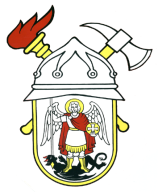 JAVNA VATROGASNA POSTROJBAGRADA ŠIBENIKAPut groblja 222000 ŠibenikOIB 28392388169KLASA: 007-03/23-02/01URBROJ: 2182-1-55-04-23-1Šibenik, 26. siječnja 2023.                                                   				ČLANOVIMA VATROGASNOG VIJEĆA                                                                    				JAVNE VATROGASNE POSTROJBE                                                          			GRADA ŠIBENIKA PREDMET:  Sjednica Vatrogasnog vijeća Javne vatrogasne postrojbe grada ŠibenikaDana 31. siječnja 2023. godine, u prostorijama Javne vatrogasne postrojbe grada Šibenika, u 10:30 sati, održati će se 24. sjednica Vatrogasnog vijeća sa sljedećimDNEVNIM REDOMUsvajanje zapisnika sa 23. sjednice Vatrogasnog vijeća od 29. prosinca 2022. godine,Plan rada za 2023. godinu,Odluka o prebijanju manjka prihoda poslovanja viškom prihoda poslovanja,Financijski izvještaj za 2022. godinu,Odluka o raspodjeli financijskog rezultata za 2022. godinu,Godišnji izvještaj o izvršenju financijskog plana za 2022. godinu,Izvješće o radu s financijskim izvješćem za 2022. godinu,Razno.JAVNA VATROGASNA POSTROJBA  GRADA ŠIBENIKA             VATROGASNO VIJEĆE                    PREDSJEDNIK					                              Tomislav Banovac